GeraldtonStella Marsh Dve., Geraldton, West Australia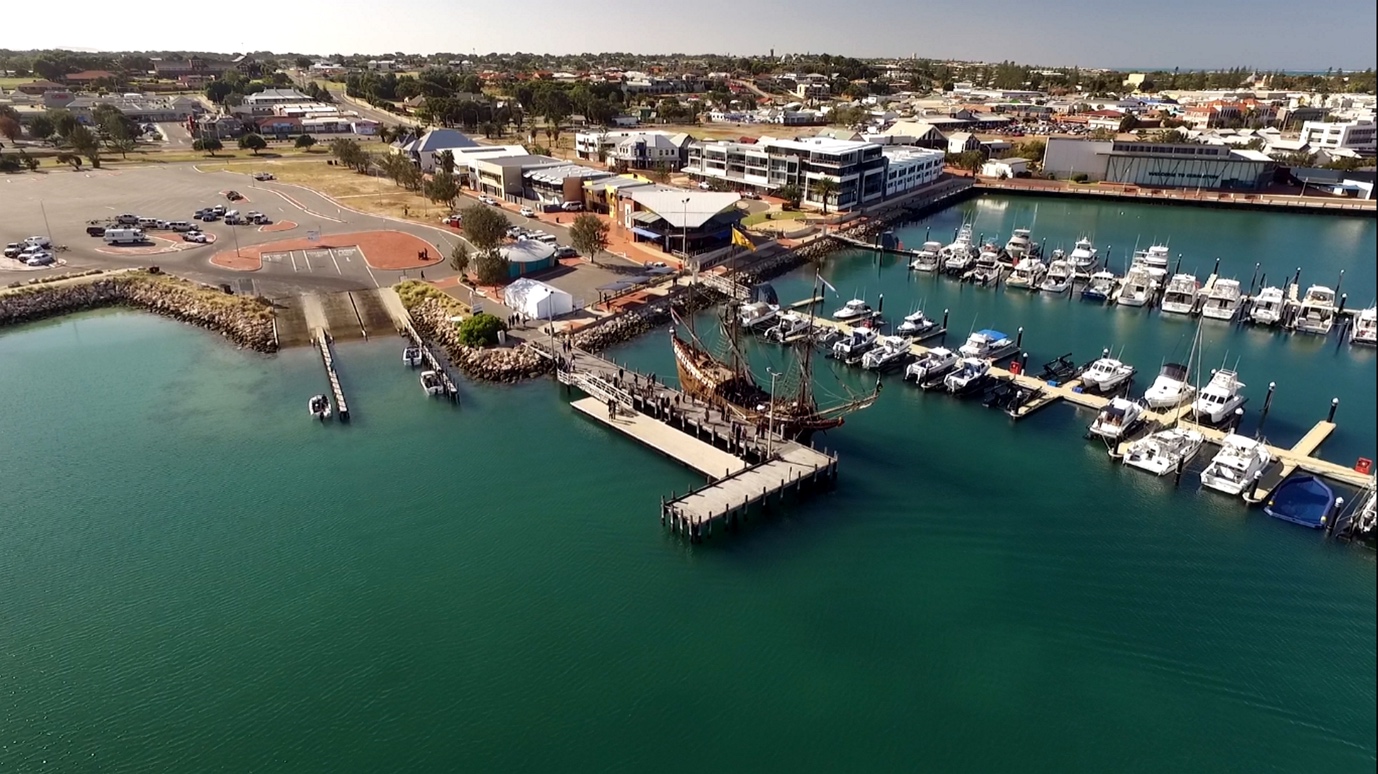 GPS            	28°45'58.37"S   114°36'46.90"ELanes	2	Surface	Concrete		Condition     GoodWharves		2 Floating pontoonsTides 		Works in all tidesParking		Ample Cost			NilFacilities		???  TBAFuel		(Closest)Caltex 84 Sanford St., Geraldton   BP Lot 1662 Sshenton St., GeraldtonColes Express 115 N W  Coastal Hwy., Geraldton   (24 hour)United Petroleum, 50 Rifle Range Rd., RangewayServices     (closest)Approx 150 metres to Northgate shopping Centre   Cafes, Restaurant, Supermarket, Liquorland   etc.Fishing Tackle & BaitBCF 175 N W Coastal Hwy., Geraldton   http://www.bcf.com.au/Stores/BCF-Geraldton/376Getaway Outdoors, 208 N W Coastal Hwy., Geraldtonhttps://getawayoutdoors.com.au/Fishing-Reports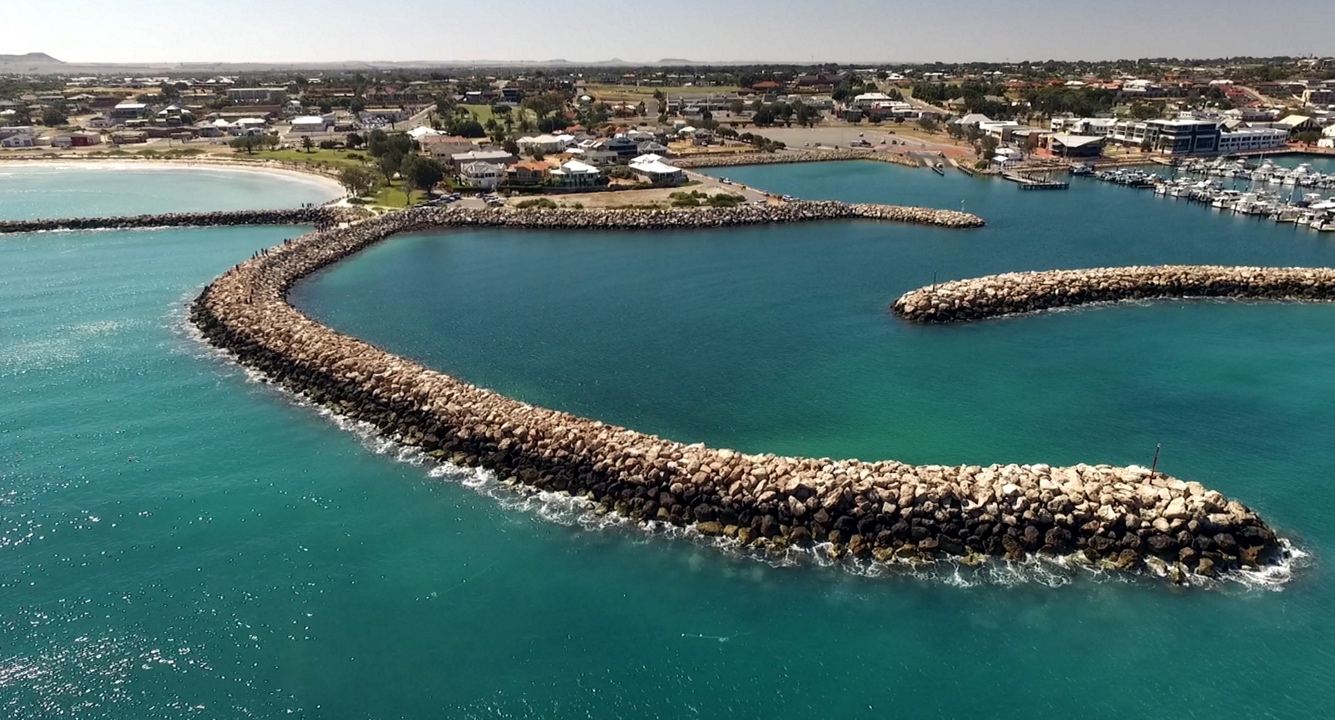 Local Knowledge	As can be seen from the aerial photo, this boat ramp is very well protected from the often quite windy conditions of the Batavia Coast.This report is incomplete and is awaiting further information regarding local knowledge of this ramp.   If you can provide further useful information please email same to admin@boatingdownunder.com.au or call Corf on 0428092472.Boat Ramp EtiquetteTo avoid ramp rage, please try and remember these basic boat ramp rules when launching and retrieving:-Prepare your boat before you reverse onto the ramp – ie bungs in, straps off and equipment in the boatBeware of slippery ramps, particularly when tide is low – if you have a four wheel drive, use it.   Every year, cars are ruined when they are dragged by their boats into the water during launching or retrieval.Make sure you have plenty of fuel and your batteries are working – running out of fuel or dead batteries are the two most common reasons for boaters needing rescue every year.If you are going offshore and there is a facility such as Marine or Sea Rescue, Coastguard, or VMR which operates a log on and log off service, use it.